Урок окружающего мира в 4-м классе "Растениеводство в нашем крае»  Савинова Ольга Сергеевна  учитель начальных классов     Учебные задачи, направленные на достижение личностных результатов         обучения:Проявлять интерес к поисковой и исследовательской деятельности, понимать причины успеха и неуспеха в учебной деятельности ,учитывать интересы ,наклонности  ,способности и потребности других учеников при совместной работе.     Учебные задачи , направленные на достижение предметных результатов обучения:Описывать природные сообщества по плану, выявлять зависимость растениеводства в регионе от природных условий, различать зерна зерновых культур.     Учебные задачи , направленные на достижение метапредметных результатов           обучения:Обсуждать предлагаемые  ситуации, определять правильность выполнения заданий, аргументировать свою точку зрения , находить и отбирать нужную информацию, готовить сообщения , делать выводы ,строить монологические высказывания в соответствии с заданной темой , вести диалог на заданную тему, используя различные средства общения , соотносить свою позицию с позицией партнера, проводить наблюдения , объяснять новые понятия.   Оборудование: презентация в PowerPoint, портативный компьютер ,наушники закрытого типа. Программное обеспечение по созданию и редактированию электоронных таблиц. Программное обеспечение по созданию презентаций блиц ,интерактивная  доска, колонки, принтер  ,  образцы некоторых видов круп и зёрен, гербарии полевых культур, раздаточный материал для работы в группах, толковый словарь С.И. Ожегова.                                            МБОУ  СОШ №28Учитель начальных классов:      Савинова Ольга СергеевнаСтаж:                                              менее трех летКвалификационная  категория:       нетУМК «Школа России» ,Окружающий мир 4 класс А.А.ПлешаковТема урока: «Растениеводство нашего края»Урок проводился в 4 Б классе.                   Педагогическая характеристика класса        В классе обучается 19 человек: 9 девочки и 10 мальчика. Один ученик из многодетной семьи , Остальные воспитываются в полных семьях, где по два ребёнка.       У 17 детей класса созданы необходимые условия для учебы, большинство родителей уделяют большое внимание воспитанию своих детей,. Классный руководитель работает в постоянном контакте с родителями. В результате совместной деятельности утвердилась положительная динамика развития классного коллектива. У детей сформирован познавательный интерес к учебной деятельности. Ученики стараются запоминать новый материал, накапливать знания, применять их в своей практической деятельности.      У ребят развиты навыки учебного труда. Они добросовестно относятся к дежурству в классе, поручениям, самообслуживанию, бережно сохраняют учебники, школьную мебель, принимают посильное участие в общественно- полезном труде. понимают ценность труда. Дети активно учувствуют в уборке мусора на пришкольной территории, убирают класс, сажают цветы на клумбе. Ученики всегда добросовестно относятся к общественным работам.     В классе хорошо развито чувство товарищества и дружбы. Дети доброжелательно относятся друг к другу и всегда поддерживают своих одноклассников и помогают им в трудную минуту.     В классе присутствует чувство коллективизма и благоприятная обстановка. В целом, класс характеризуется взаимопониманием, поддержкой и уважением.Дети адекватно реагируют на замечания учителя, дисциплина в классе хорошая. Отношение учителя к ученикам доверительное, построенные на понимании, уважении и помощи.Большинство детей принимают активное участие в общешкольных и классных мероприятиях.Дети любят читать, рисовать, играть, петь, танцевать. Все ученики стремятся к новым знаниям. № п/пЭтапы урокаДеятельность  учителяДеятельность  учащихсяФормируемые УДДIIIIIIIVVVIVIIVIIIОрганизационный момент.Актуализация знанийОпределение темы, постановка задач.Открытие новогоРабота над новой темой “Растениеводство”..Работа по новой темеОтрасли растениеводства.ФизминуткаПродолжение работы над темой.Закрепление пройденного.РефлексияИтог урокаПроверяет готовность обучающихся к уроку– Каждый день – всегда, везде,На уроках и в игреСмело, четко говориИ тихонечко сиди.-Ребята, посмотрите внимательно на облака (на доске висят три облака: ярко-голубое, бледно-голубое, серо-голубое). Какое облачко вам больше нравится? Я рада,что у большинства из вас хорошее настроение. Надеюсь, что к концу урока хорошее настроение будет у всех. – О чудесном нашем крае,Где все вместе мы живем,О прекрасном милом краеПоведем наш разговорСлайд 1. (Рисунки поля, овощей, фруктов и цветов).Создает эмоциональный настрой- Обратите внимание на экран. Что интересного заметили?  
Выдвигает проблему- Как думаете, о чём сегодня пойдёт речь?- Как считаете, это растения дикие или их развёл человек? Обоснуйте ответ- Подумайте, как объединить слова “растения” и “развёл”? (На экране появляется слово Растениеводство).- Сегодня мы узнаем, что такое растениеводство, познакомимся с его отраслями, примерами растений каждой отрасли и другое. 1. Из истории растениеводства.- Как считаете, когда и почему люди стали разводить растенияОбобщение ответов учителем.. В давние времена первобытный человек занимался охотой, собирал плоды дикорастущих растений. Успех зависел от капризов природы: то пожар погубит деревья со съедобными плодами и прогонит зверей, то засуха уничтожит траву, которая давала людям зёрна и корешки. Тогда люди и стали пробовать выращивать растения у своего жилища. Шли годы, развивался человек, совершенствовалось земледелие, всё разнообразнее становились растения, которые выращивал человек.(При обобщении использовала материал из поурочных разработок уроков по окружающему миру авторов О.И. Дмитриевой и О.А. Мокрушиной).2. Уточнение значения слова растениеводство. Подведение к понятию, что растениеводство – это наука.- Как считаете, что должен знать человек, чтобы вырастить хороший урожай?  
- Можно ли сказать, что растениеводство – это целая наука?-Посмотрите, как толкует в своём словаре это слово С.И. Ожегов.Слайд 2.Растениеводство – это наука о разведении культурных сельскохозяйственных растений, а также само такое разведение.Найти и записать в рабочую тетрадь названия отраслей. Проверка.Слайд 3.Растениеводство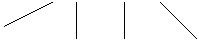 (Появляются последовательно слова: полеводство, овощеводство, плодоводство, цветоводство).Полеводство.- Подумайте, чем занимается данная отрасльРабота в группах.1 группа. Пшеница, рожь, овёс.
2 группа. Ячмень просо, кукуруза.
3 группа. Гречиха, подсолнечник, лён.Карточка – план сообщения:Название растения.Что получают из каждого растения.Чем отличаются зёрна.Выращивают ли данное растение в нашем крае.Овощеводство.Слайд 5.Огород.1. Беседа.- Чем занимается данная отрасль?
- Какую роль в питании человека играют овощи?
- Где их выращивают?
--Как понимаете выражения “защищённый грунт”, “незащищённый грунт?
- Какие овощные культуры знаете?2. Слайд 6. Творческая работа.Составить рецепт блюда из овощейПлодоводство.Слайд 7.- Чем занимается эта отрасль?
- Какие плодовы деревья знаете?
- Какие ягодные растения знаете?Слайд 8. Разгадать кроссворд.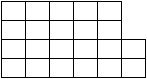 По горизонтали:1. На сучках растут шары – посинели от жары. (Слива).2,Долгоножка хвалится:
- я ли не красавица?
А всего-то косточка,
Да красненькая кофточка.(Вишня).   3.Спелое, румяное, наливное…
Что это такое?(Яблоко).4. Красненькая матрёшка, беленькое сердечко. Что за ягода? (Малина).Проверка. Показ муляжей.Цветоводство.Слайды.- Какую роль играют цветы в жизни человека?- Прекрасен и разнообразен мир цветов.Игра “Составь букет” Групповая работа.Из разрезанной на геометрические фигуры открытки с цветами составить картинку. Проверка.- Перечислите основные отрасли растениеводства.Работа в тетради с 86-Давайте посмотрим как же изменилось наше настроение?Оценивание работы каждой группы. Выставление оценок.Ответы детей(О растениях).
(Культурные растения и их плоды).
(Растениеводство). ? (Высказывания детей, обсуждение ответов).(Высказывания детей). (Высказывания детей).
 (Высказывания детей).Дети получают гербарии полевых растений, образцы круп, зёрен и карточки – заданияЗадание: подготовить небольшое сообщение о каждом растении, пользуясь статьёй из учебника, гербарием, образцами круп и зёрен.Ответы ребят.Ответы ребят.Проверка, обмен рецептами.Ответы детейОтветы детейОтветы детейЛичностные УУДПроводить самооценку своих действийПознавательные УУДЛогические: подведение под понятие ,выведение следствий.Выдвижение гипотез и их обоснование.Действия постановки и решения проблем: формулирование проблемыРегулятивные УУДФормировать учебные задачиКоммуникативные УУДРазрешение конфликтов выявление ,идентификация проблемыРегулятивныеУУДКоррекция: внесение необходимых дополненийОценка :выделение и осознание учащимися того, что уже усвоено и что еще подлежит усвоениюПознавательные УУДЛогические :установление причинно-следственных связей, доказательствоПознавательные УУДСамостоятельно находить информацию в материалах учебникаПознавательные УУДДействия постановки и решения проблемыПознавательные УУДЛогические: подведение под понятие ,выведение следствий.Выдвижение гипотез и их обоснование.Познавательные УУДЛогические: подведение под понятие ,выведение следствий.Выдвижение гипотез и их обоснование.Познавательные УУДЛогические: подведение под понятие ,выведение следствий.Выдвижение гипотез и их обоснование.РегулятивныеУУДОценка :выделение и осознание учащимися того, что уже усвоено и что еще подлежит усвоениюЛичностные УУДПроводить самооценку своих действий